Témoigna
Punaisât
Réclamât
Giboiera
Parasita
Coassura
Ligatura
Idolâtra
Stridula
Subodore
Calomnia
Rudoient
Défruita
Rebondit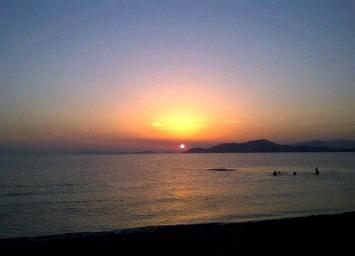 